RELATÓRIO FINALTIROCÍNIO DOCENTE ORIENTADODOUTORANDOS/AS BOLSISTAS DO PROGRAMA DE DEMANDA SOCIAL DA CAPESIDENTIFICAÇÃOINTRODUÇÃO COM  JUSTIFICATIVA DA ESCOLHA DO CURSO/DISCIPLINA (RELAÇÃO COM A PESQUISA/FORMAÇÃO DO ESTUDANTE)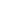 ATIVIDADES REALIZADAS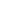 CONSIDERAÇÕES FINAIS COM REFLEXÃO SOBRE A CONTRIBUIÇÃO DO TIROCÍNIO DOCENTE ORIENTADO PARA A FORMAÇÃO DOCENTE  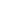 ________________, ______ de ____________de ________.(Cidade e Data)Assinatura do/a discente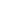 PARECER DO/A DOCENTE SUPERVISOR(A)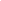 ________________, ______ de ____________de ________.(Cidade e Data)Assinatura do/a Docente Supervisor(a)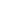 PARECER DO/A DOCENTE ORIENTADOR(A)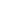 ________________, ______ de ____________de ________.(Cidade e Data)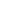 Assinatura do/a Docente Orientador(a)Nome do/a DiscenteNúmero de matrícula do/a discenteDocente Orientador(a)Instituição de Ensino Superior onde foi realizado o Tirocínio Docente OrientadoCurso de graduação/pós-graduação lato sensu ou extensão  em que foi realizado o Tirocínio Docente OrientadoDisciplina em que foi realizado o Tirocínio Docente Orientado (no caso de curso de gradução/pós-graduação lato sensu)Docente Supervisor(a)Carga horária da disciplina ou curso de extensãoNúmero de discentes matriculados na disciplina ou curso de extensãoPeríodo da disciplina ou curso de extensão (período do Tirocínio Docente Orientado)